Routes into Languages Cymru Teacher Questionnaire 2013				                                                                                                                                      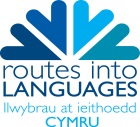 Your school has been involved in Routes into Languages (Routes Cymru) activities and has received resources produced by Routes Cymru. This questionnaire for teachers of languages forms part of the evaluation of Routes. It is confidential and your answers will only been seen by the Routes into Languages team. Please tick to show that you agree with us using your opinions for evaluation purposes □Thank youWhat is the name of your school?Which languages do you teach?Which year groups do you teach?4.  Which of the following types of Routes into Languages Cymru activities have your students been involved in? Please tick all that apply4.  Which of the following types of Routes into Languages Cymru activities have your students been involved in? Please tick all that apply4.  Which of the following types of Routes into Languages Cymru activities have your students been involved in? Please tick all that apply4.  Which of the following types of Routes into Languages Cymru activities have your students been involved in? Please tick all that apply4.  Which of the following types of Routes into Languages Cymru activities have your students been involved in? Please tick all that apply4.  Which of the following types of Routes into Languages Cymru activities have your students been involved in? Please tick all that apply4.  Which of the following types of Routes into Languages Cymru activities have your students been involved in? Please tick all that apply4.  Which of the following types of Routes into Languages Cymru activities have your students been involved in? Please tick all that apply4.  Which of the following types of Routes into Languages Cymru activities have your students been involved in? Please tick all that apply4.  Which of the following types of Routes into Languages Cymru activities have your students been involved in? Please tick all that apply4.  Which of the following types of Routes into Languages Cymru activities have your students been involved in? Please tick all that apply4.  Which of the following types of Routes into Languages Cymru activities have your students been involved in? Please tick all that applyVisits to universitiesVisits to universitiesVisits to universitiesVisits to universitiesVisits to universitiesVisits to universitiesVisits to universities[  ][  ][  ]Visits from Routes Cymru staffVisits from Routes Cymru staffVisits from Routes Cymru staffVisits from Routes Cymru staffVisits from Routes Cymru staffVisits from Routes Cymru staffVisits from Routes Cymru staff[  ][  ][  ]Visits from university studentsVisits from university studentsVisits from university studentsVisits from university studentsVisits from university studentsVisits from university studentsVisits from university students[  ][  ][  ]Spelling Bee Spelling Bee Spelling Bee Spelling Bee Spelling Bee Spelling Bee Spelling Bee [  ][  ][  ]Activities for the European Day of LanguagesActivities for the European Day of LanguagesActivities for the European Day of LanguagesActivities for the European Day of LanguagesActivities for the European Day of LanguagesActivities for the European Day of LanguagesActivities for the European Day of Languages[  ][  ][  ]  Wales, Europe and the World events  Wales, Europe and the World events  Wales, Europe and the World events  Wales, Europe and the World events  Wales, Europe and the World events  Wales, Europe and the World events  Wales, Europe and the World events[  ][  ][  ]  Languages: Your passport to success events  Languages: Your passport to success events  Languages: Your passport to success events  Languages: Your passport to success events  Languages: Your passport to success events  Languages: Your passport to success events  Languages: Your passport to success events[  ][  ][  ]Adopt a classAdopt a classAdopt a classAdopt a classAdopt a classAdopt a classAdopt a class[  ][  ][  ]Languages and careers activitiesLanguages and careers activitiesLanguages and careers activitiesLanguages and careers activitiesLanguages and careers activitiesLanguages and careers activitiesLanguages and careers activities[  ][  ][  ]Languages Work talks Languages Work talks Languages Work talks Languages Work talks Languages Work talks Languages Work talks Languages Work talks [  ][  ][  ]Languages and film workshopsLanguages and film workshopsLanguages and film workshopsLanguages and film workshopsLanguages and film workshopsLanguages and film workshopsLanguages and film workshops[  ][  ][  ]Other (please specify)Other (please specify)Other (please specify)Other (please specify)Other (please specify)Other (please specify)Other (please specify)[  ][  ][  ]5. Which of the following resources produced by Routes Cymru has your school received?  5. Which of the following resources produced by Routes Cymru has your school received?  5. Which of the following resources produced by Routes Cymru has your school received?  5. Which of the following resources produced by Routes Cymru has your school received?  5. Which of the following resources produced by Routes Cymru has your school received?  5. Which of the following resources produced by Routes Cymru has your school received?  5. Which of the following resources produced by Routes Cymru has your school received?  5. Which of the following resources produced by Routes Cymru has your school received?  5. Which of the following resources produced by Routes Cymru has your school received?  5. Which of the following resources produced by Routes Cymru has your school received?  5. Which of the following resources produced by Routes Cymru has your school received?  5. Which of the following resources produced by Routes Cymru has your school received?  I love languages.... do you?I love languages.... do you?I love languages.... do you?I love languages.... do you?I love languages.... do you?I love languages.... do you?I love languages.... do you?[  ][  ][  ]Languages: Your passport to success leafletLanguages: Your passport to success leafletLanguages: Your passport to success leafletLanguages: Your passport to success leafletLanguages: Your passport to success leafletLanguages: Your passport to success leafletLanguages: Your passport to success leaflet[  ][  ][  ]Opportunities for language learning – a guide for students and parentsOpportunities for language learning – a guide for students and parentsOpportunities for language learning – a guide for students and parentsOpportunities for language learning – a guide for students and parentsOpportunities for language learning – a guide for students and parentsOpportunities for language learning – a guide for students and parentsOpportunities for language learning – a guide for students and parents[  ][  ][  ]Useful phrases postcardsUseful phrases postcardsUseful phrases postcardsUseful phrases postcardsUseful phrases postcardsUseful phrases postcardsUseful phrases postcards[  ][  ][  ]Learn a language, live abroad! Broaden your horizons DVDLearn a language, live abroad! Broaden your horizons DVDLearn a language, live abroad! Broaden your horizons DVDLearn a language, live abroad! Broaden your horizons DVDLearn a language, live abroad! Broaden your horizons DVDLearn a language, live abroad! Broaden your horizons DVDLearn a language, live abroad! Broaden your horizons DVD[  ][  ][  ]  Go Global board game  Go Global board game  Go Global board game  Go Global board game  Go Global board game  Go Global board game  Go Global board game[  ][  ][  ]As a result of your students’ participation in Routes Cymru activities, to what extent do you agree or disagree with the following statements? There are no right or wrong answers. We are simply interested in your personal opinion. As a result of your students’ participation in Routes Cymru activities, to what extent do you agree or disagree with the following statements? There are no right or wrong answers. We are simply interested in your personal opinion. As a result of your students’ participation in Routes Cymru activities, to what extent do you agree or disagree with the following statements? There are no right or wrong answers. We are simply interested in your personal opinion. As a result of your students’ participation in Routes Cymru activities, to what extent do you agree or disagree with the following statements? There are no right or wrong answers. We are simply interested in your personal opinion. As a result of your students’ participation in Routes Cymru activities, to what extent do you agree or disagree with the following statements? There are no right or wrong answers. We are simply interested in your personal opinion. As a result of your students’ participation in Routes Cymru activities, to what extent do you agree or disagree with the following statements? There are no right or wrong answers. We are simply interested in your personal opinion. As a result of your students’ participation in Routes Cymru activities, to what extent do you agree or disagree with the following statements? There are no right or wrong answers. We are simply interested in your personal opinion. As a result of your students’ participation in Routes Cymru activities, to what extent do you agree or disagree with the following statements? There are no right or wrong answers. We are simply interested in your personal opinion. As a result of your students’ participation in Routes Cymru activities, to what extent do you agree or disagree with the following statements? There are no right or wrong answers. We are simply interested in your personal opinion. I strongly agreeI agreeI  disagreeI strongly disagree6. My students are more aware now that languages could be useful for future careers[  ][  ][  ][  ]7. My students are not trying harder to learn languages than before[  ][  ][  ][  ]8. My students are not enjoying language learning more than before[  ][  ][  ][  ]9. My students are more interested in finding out about countries where the language is spoken than before[  ][  ][  ][  ]10.  My students think that languages are more important than before[  ][  ][  ][  ]11.  My students are more interested in talking about going to university than before[  ][  ][  ][  ]12.  My students have expressed more interest in continuing with languages than before[  ][  ][  ][  ]13.  My students are more interested in doing well at languages than before[  ][  ][  ][  ]What do you think is the impact of Routes Cymru activities and events on your students?Can you explain how Routes Cymru resources are used in your school?16.    What do you think is the impact of Routes Cymru resources?